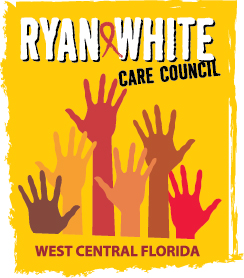 	WEST CENTRAL FLORIDA RYAN WHITE CARE COUNCILMEMBERSHIP, NOMINATIONS, RECRUITMENT, AND TRAINING COMMITTEEMETRO WELLNESS & COMMUNITY CENTER - TAMPAMONDAY, JANUARY 11, 2016	11:00 A.M. - 12:30 P.M.	AGENDACall to Order								ChairRoll Call								StaffChanges to Agenda							MembersAdoption of Minutes	(Attachments)				ChairNovember 16, 2015Care Council Report							ChairVI.	Membership Report							ChairVII.     Membership Review / New Member Applications			Chair/MembersVIII.    Bylaw Review								Chair/MembersIX. 	Membership Outreach Strategies					Chair/MembersX.        PR & Marketing Efforts						Chair/MembersXI. 	Community Concerns/Announcements 				Chair/MembersXII.	Adjournment								Chair	Note: Items in bold are action items.The next meeting of the Ryan White Care Council will be February 3, 2015 from 1:30pm to 3:30pm, at the Children’s Board of Hillsborough County. The CARE COUNCIL website is at www.thecarecouncil.org.  Meeting information, agendas and minutes will be posted on this website.